[ а р а р                                                                      ПОСТАНОВЛЕНИЕ   6 ноябрь  2015 й.                          №47                           6 ноября  2015 г.О списании здания ООШ с.Уйбулатово       Рассмотрев  заключение  о признании нежилого помещения пригодным (непригодным) для дальнейшего использования и подлежащими сносу №2 от  «08» октября 2015 г. и акт о признании нежилых помещений пригодным (непригодным) для дальнейшего использования и подлежащими сносу №2 от «08» октября 2015 г.,      - Администрация сельского поселения Юмашевский сельсовет муниципального района Чекмагушевский район Республики Башкортостан постановляет:1. Списать здание школы, расположенное по адресу: Республика Башкортостан, Чекмагушевский район, с.Уйбулатово,  ул.Алмянова,  д.9, 1993 года постройки, общей площадью  681,3кв.м,    балансовой стоимостью       2 940 006,00 (два миллиона девятьсот сорок тысяч шесть)  рубль, остаточной стоимостью 1 690 515,00 (один миллион шестьсот девяносто тысячи пятьсот пятнадцать ) рублей на 01.11.2015 г.2.     Контроль над    исполнением    данного     постановления     возложить на главу сельского поселения Юмашевский сельсовет муниципального района Чекмагушевский район РБ Семенову Е.С..Глава сельского поселения                               Семенова Е.С.комиссия, созданная в соответствии Распоряжения главы Администрации МР Чекмагушевский район №112 от 06.10.2015 г.в составе:     Фахретдинова  Ратмира Асгатовича – заместителя главы Администрации по строительству, ЖКХ и экономике – председатель комиссии;     Хисамова Азата Ильдаровича – начальника отдела архитектуры и строительства-главного архитектора Администрации муниципального района Чекмагушевский район- секретарь комиссии;     Давлетовой Лиюзы Флюровны – председателя КУС МЗИО РБ по Чекмагушевскому району;     Исмагиловой Зимфиры Флюровны – начальника Чекмагушевского территориального участка Дюртюлинского филиала ГУП «БТИ РБ»;     Гарифуллина Альберта Лябибовича – начальника ОНД по Бакалинскому,  Кушнаренковскому и Чекмагушевскому районам РБ УНД и ПР ГУ МЧС России по РБ подполковник внутренней службы;     Аллаяровой Гульназ Фаритовны – ведущего специалиста, инспектора по муниципальному жилищному контролю Администрации муниципального района Чекмагушевский район;     Зиннатуллина Раушана Зулфатовича – ведущего специалиста по муниципальному земельному контролю Администрации муниципального района Чекмагушевский район;    Представителя собственника или балансодержателя объекта недвижимости, представителя местного органа власти Семеновой Е.С. – главы сельского поселения Юмашевский сельсовет;Приглашенных экспертов___________________________________________________Произвела по заявлению главы сельского поселения Юмашевский сельсовет Семеновой Е.С.. обследование нежилого здания расположенного по адресу: МР Чекмагушевский район с.Уйбулатово, ул.Алмянова,9 с целью определения и признания нежилого строения пригодным (непригодным) для дальнейшего использования или подлежащим сносу.БАШ[ОРТОСТАН  РЕСПУБЛИКА]ЫСА[МА{ОШ  РАЙОНЫ муниципаль районЫНЫ@   ЙОМАШ АУЫЛ СОВЕТЫ АУЫЛ  БИЛ^м^]Е  ХАКИМИ^ТЕ452227,  Йомаш ауылы,  Совет урамы,10тел. (34796) 27-2-69, 27-2-24e-mail:  yumash_chek@ufamts.ru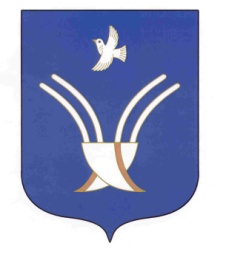 Администрация сельского поселения Юмашевский сельсоветмуниципального района Чекмагушевский район Республики Башкортостан452227, с.  Юмашево, ул.  Советская. 10 тел. (34796) 27-2-69, 27-2-24e-mail:  yumash_chek@ufamts.ru ОКПО 04281326     ОГРН 1060249000052    ИНН  0249005871ОКПО 04281326     ОГРН 1060249000052    ИНН  0249005871ОКПО 04281326     ОГРН 1060249000052    ИНН  0249005871